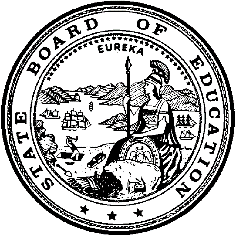 California Department of EducationExecutive OfficeSBE-003 (REV. 11/2017)sbe-nov20item04California State Board of Education
November 2020 Agenda
Item #03SubjectReports from the 2020 Student Advisory Board on Education.Type of ActionInformationSummary of the Issue(s)The 2020 Student Advisory Board on Education (SABE) Conference will be held virtually from October 31 through November 2, 2020, and will culminate in oral presentations to the State Board of Education (SBE) on Thursday, November 5, 2020. Each presentation will focus on an issue chosen by student delegates of the 2020 SABE Conference, and will reflect their research and discussion.RecommendationListen to student proposals from the 2020 SABE Conference.Brief History of Key IssuesThe SBE receives an annual SABE report at its November SBE meeting. The California Department of Education (CDE) and SBE staff, working with the SBE’s Student Member, may review and develop responses to the SABE proposals, and may be considered at a future SBE meeting if they are within the jurisdiction of the SBE.Summary of Previous State Board of Education Discussion and ActionStudent proposals to the SBE in November 2019 covered a range of topics, including Positive Disciplinary Practices, Student Involvement through the Lens of the Achievement Gap, Cultural Responsiveness, Mental Health in Education, Student Board Member Support, and Sustainability in Education.Fiscal Analysis (as appropriate)Not applicable.Attachment(s)A copy of the SABE report will be posted as an Addendum.